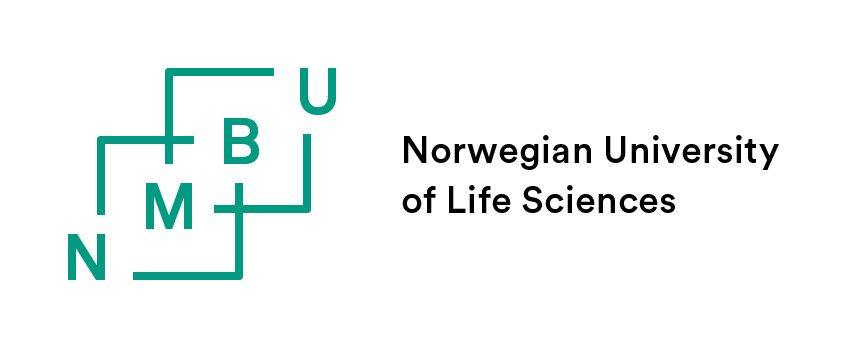 Public Defence - NN (<Faculty>)Dr. Philos. degree – Trial Lectures and Public Defence
Full Name of Candidate, Faculty of Faculty name will defend her/his Dr. Philos. thesis “Title in original language”, on xx Month 201XNorwegian / English title of thesis:The title of the trial lecture on a chosen topic:The title of the trial lecture on a (by the evaluation committee) specified topic:Time and place for the trial lectures and the public defence:Evaluation committee:First opponent: NNSecond opponent: NNCommittee coordinator: NNThe doctoral thesis is available for public review at the NMBU library.
Thesis number 2017:xx, ISSN 0809-6392, ISBN 978-82-575-XXXX-X.